Supplementary Material:
PhosIDN: an integrated deep neural network for improving protein phosphorylation site prediction by combining sequence and protein–protein interaction informationHangyuan Yang 1, Ming-Hui Wang 1,2*, Xia Liu1, Xing-Ming Zhao3,4,5 and Ao Li1,2,*1School of Information Science and Technology, University of Science and Technology of China, Hefei AH230027, China, 2Centers for Biomedical Engineering, University of Science and Technology of China, Hefei AH230027, China, 3Institute of Science and Technology for Brain-Inspired Intelligence, Fudan University, Shanghai 200433, China, 4MOE Key Laboratory of Computational Neuroscience and Brain-Inspired Intelligence and Frontiers Center for Brain Science, China and 5Research Institute of Intelligent Complex Systems, Fudan University, Shanghai 200433, ChinaTable S1. The number and residue type of sites in independent test data for each kinase group, family, subfamily and individual kinaseTable S2. AUC values (%) of PhosIDN with sequence information for kinase-specific phosphorylation site prediction Table S3. AUC values (%) of PhosIDN with both sequence and PPI information for kinase-specific phosphorylation site prediction Table S4. The values (%) of Sn, Acc, MCC, Pre and F1 of PhosIDN for kinase-specific phosphorylation site prediction at  medium and high stringency levelsTable S5. AUC values (%) of different methods for general phosphorylation site predictionDeepPhos-71, DeepPhos with maxmal window size of 71Table S6. The values (%) of Sn, Acc, MCC, Pre and F1 of different methods for general phosphorylation site predictionTable S7. AUC values (%) of different methods for kinase-specific phosphorylation site predictionTable S8. The values (%) of Sn, Acc, MCC, Pre and F1 of different methods for kinase-specific phosphorylation site prediction at  high stringency levelTable S9. AUC values of PhosIDN on well- and poorly-annotated kinase familiesTable S10. AUC values of PhosIDN on different kinases in a kinase family 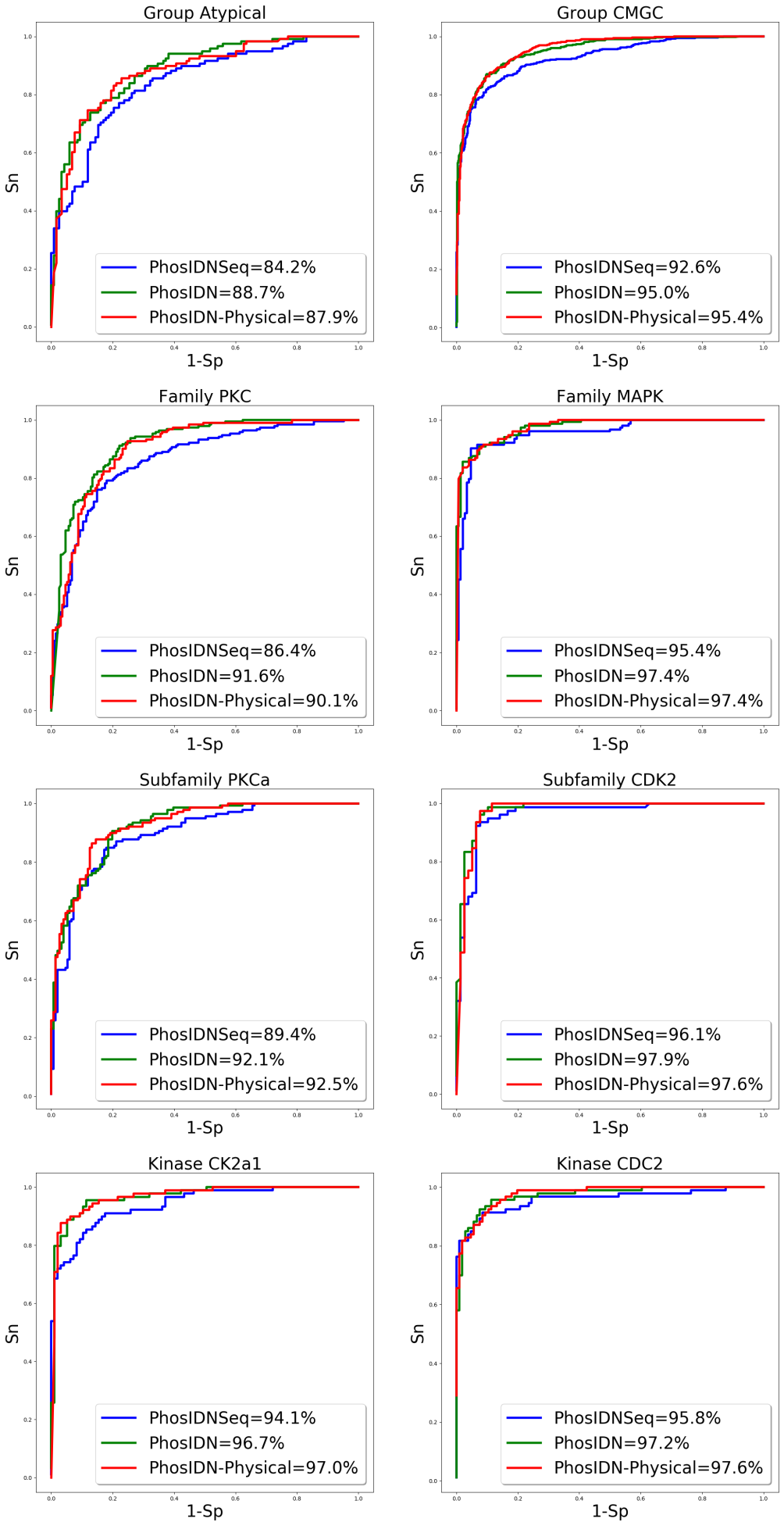 Figure S1. ROC curves with different PPI information for kinase-specific phosphorylation site prediction. PhosIDN-Physical refers to PhosIDN using physical interactions from BioGRID database.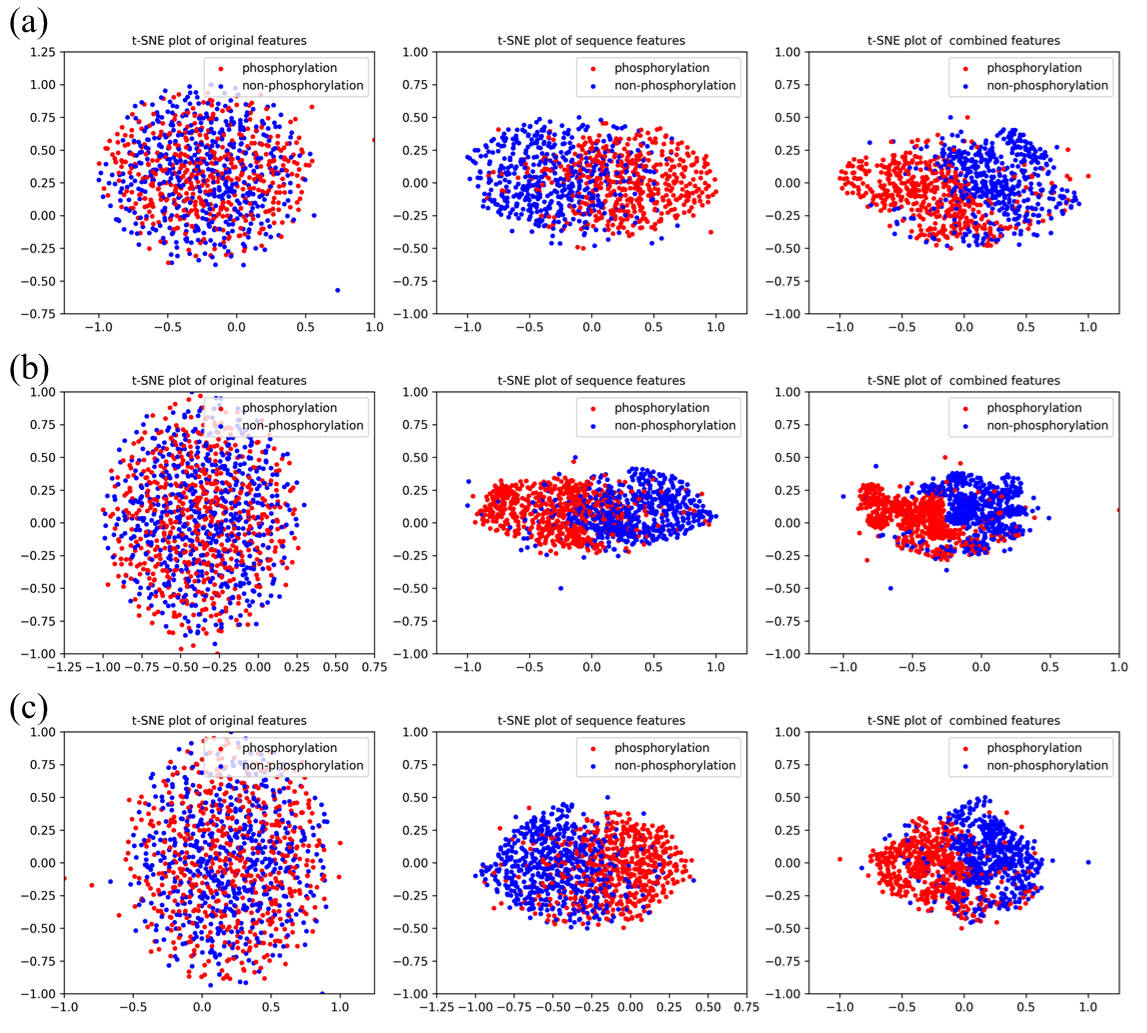 Figure S2. Visualization of original one-hot encoding features, sequence features extracted by PhosIDNSeq and combined features extracted by PhosIDN. The red dot represents the phosphorylation sites with kinase annotation belonging to (a) family CK2, (b) family MAPK or (c) family Src, the blue dot represents the non-phosphorylation sitesKinaseKinaseResidue typeNumber of sitesGroupAGCS/T742AtypicalS/T236CAMKS/T316CMGCS/T1046TKY516FamilyCDKS/T412FamilyCK2S/T241FamilyMAPKS/T301FamilyPKCS/T386FamilySrcY283SubfamilyCDC2S/T199SubfamilyCDK2S/T156SubfamilyERK1S/T180SubfamilyPKCaS/T290SubfamilySrcAY228Individual kinaseCDC2S/T199Individual kinaseCK2a1S/T186Individual kinasePKACaS/T180Individual kinasePKCaS/T270Individual kinaseSRCY185KinaseKinaseDCCNNPhosIDNSeqSubfamilyCDC294.395.8CDK294.396.1ERK194.297.6PKCa87.189.4SrcA83.085.9Individual kinasePKCa90.894.5Individual kinaseCDC295.295.8Individual kinaseCK2a192.294.1Individual kinasePKACa95.696.9Individual kinaseSRC82.685.4KinaseKinaseBaselineIFENet*HFCNet*PhosIDNSubfamilyCDC296.296.896.497.2CDK296.497.797.597.9ERK196.698.497.598.6PKCa89.490.189.992.1SrcA88.090.891.193.3Individual kinasePKCa91.995.193.297.1CDC295.896.495.897.2CK2a194.396.295.896.7PKACa97.097.897.998.5SRC87.891.790.393.3KinaseMethodSp=90%Sp=90%Sp=90%Sp=90%Sp=90%Sp=95%Sp=95%Sp=95%Sp=95%Sp=95%KinaseMethodSnAccMccPreF1SnAccMccPreF1GroupBaseline81.585.871.889.285.271.883.468.793.581.3CMGCIFENet*82.186.072.389.285.572.283.669.093.681.5HFCNet*84.487.274.589.586.974.184.570.693.782.8PhosIDN87.488.777.589.888.677.786.373.894.085.1GroupBaseline67.078.158.387.776.046.470.047.291.261.5TKIFENet*76.883.167.189.182.562.578.360.693.374.9HFCNet*70.880.061.688.378.649.471.549.791.764.2PhosIDN77.583.567.889.283.065.579.863.193.677.1FamilyCDKBaseline90.690.380.690.690.685.990.381.094.890.1FamilyCDKIFENet*92.591.382.590.891.689.792.284.695.092.3FamilyCDKHFCNet*93.992.084.090.992.489.792.284.695.092.3FamilyCDKPhosIDN97.293.787.591.294.193.093.987.995.294.1FamilyCK2Baseline85.687.675.289.987.778.486.373.994.285.6FamilyCK2IFENet*87.288.476.890.188.679.687.975.294.286.3FamilyCK2HFCNet*85.687.675.289.987.778.486.373.994.285.6FamilyCK2PhosIDN89.689.679.290.390.084.089.279.094.689.0FamilyMAPKBaseline86.988.476.889.988.482.488.778.194.788.1FamilyMAPKIFENet*88.989.478.790.189.583.789.479.394.888.9FamilyMAPKHFCNet*90.290.080.190.290.285.090.080.694.989.7FamilyMAPKPhosIDN90.490.180.290.490.487.691.483.095.091.2FamilyPKCBaseline64.177.256.386.673.746.470.747.289.961.2FamilyPKCIFENet*71.981.163.287.979.153.174.152.891.167.1FamilyPKCHFCNet*64.377.256.386.973.953.174.152.891.167.1FamilyPKCPhosIDN83.386.873.789.486.366.776.264.292.877.6FamilySrcBaseline65.778.157.886.874.845.070.346.590.060.0FamilySrcIFENet*71.480.962.887.778.757.176.356.692.070.5FamilySrcHFCNet*65.778.157.886.874.850.773.151.391.065.1FamilySrcPhosIDN72.683.264.389.580.259.479.557.992.172.2SubfamilyCDC2Baseline91.490.580.988.589.983.989.980.194.088.6SubfamilyCDC2IFENet*92.591.081.988.790.584.990.581.094.089.3SubfamilyCDC2HFCNet*91.490.580.988.589.987.191.583.094.290.5SubfamilyCDC2PhosIDN96.893.086.289.192.892.594.087.994.593.5SubfamilyCDK2Baseline84.687.274.589.286.861.578.259.892.373.8SubfamilyCDK2IFENet*97.493.687.490.593.891.092.986.094.792.8SubfamilyCDK2HFCNet*94.992.384.790.292.575.685.371.993.783.7SubfamilyCDK2PhosIDN98.794.288.890.694.591.092.986.094.792.8SubfamilyERK1Baseline91.791.182.191.791.777.185.672.894.985.1SubfamilyERK1IFENet*96.993.987.892.194.490.692.885.795.693.0SubfamilyERK1HFCNet*95.893.386.792.093.990.692.885.795.693.0SubfamilyERK1PhosIDN96.993.987.892.194.490.692.885.795.693.0SubfamilyPKCaBaseline65.578.357.685.874.355.475.955.090.668.8SubfamilyPKCaIFENet*65.578.357.685.874.359.777.958.691.272.2SubfamilyPKCaHFCNet*66.278.658.286.074.856.276.856.291.269.5SubfamilyPKCaPhosIDN75.583.166.587.581.159.777.958.691.272.2SubfamilySrcABaseline68.878.158.989.877.946.968.046.092.362.2SubfamilySrcAIFENet*75.882.065.490.782.663.377.259.794.275.7SubfamilySrcAHFCNet*76.682.566.290.783.153.971.951.893.268.3SubfamilySrcAPhosIDN80.584.669.991.285.568.880.364.494.679.6KinaseCDC2Baseline90.389.979.988.489.486.091.082.094.189.9KinaseCDC2IFENet*90.389.979.988.489.489.292.584.994.391.7KinaseCDC2HFCNet*91.490.580.988.589.988.292.083.994.391.1KinaseCDC2PhosIDN95.792.585.189.092.290.393.085.994.492.3KinaseCK2a1Baseline79.884.970.087.783.574.284.971.093.082.5KinaseCK2a1IFENet*85.487.675.288.486.984.389.879.893.888.8KinaseCK2a1HFCNet*84.387.174.288.286.283.189.278.893.788.1KinaseCK2a1PhosIDN91.090.380.689.090.088.891.983.994.091.3KinasePKACaBaseline92.691.182.290.691.680.987.876.695.087.4KinasePKACaIFENet*95.792.885.690.993.380.987.876.695.087.4KinasePKACaHFCNet*94.792.284.590.892.785.190.080.695.289.9KinasePKACaPhosIDN96.893.386.891.093.890.492.885.795.592.9KinasePKCaBaseline71.680.462.388.679.258.976.357.693.372.2KinasePKCaIFENet*83.786.773.690.186.878.086.374.094.885.6KinasePKCaHFCNet*77.383.367.589.382.963.178.561.293.775.4KinasePKCaPhosIDN92.991.582.991.091.985.190.080.695.289.9KinaseSRCBaseline66.377.357.087.875.641.867.043.391.157.3KinaseSRCIFENet*84.787.074.290.287.459.276.257.793.572.5KinaseSRCHFCNet*71.480.061.688.679.165.379.562.894.177.1KinaseSRCPhosIDN84.787.074.290.287.467.380.564.694.378.6SitesPPSPNetphos3.0MusiteMusiteDeepDeepPhosDeepPhos-71PhosIDNSeqPhosIDNS,T74.263.257.977.680.480.281.182.2Y64.156.154.066.671.671.572.674.0SitesMethodSp=90%Sp=90%Sp=90%Sp=90%Sp=90%Sp=95%Sp=95%Sp=95%Sp=95%Sp=95%SitesMethodSnAccMccPreF1SnAccMccPreF1S,TPPSP32.461.227.476.445.517.656.319.977.928.8Netphos3.024.257.118.870.736.013.954.515.373.723.4Musite20.157.924.382.732.320.157.924.382.732.3MusiteDeep44.467.238.781.657.531.063.033.986.145.6DeepPhos47.868.941.782.760.633.964.436.587.148.8DeepPhos-7147.368.741.382.660.233.564.236.187.048.3PhosIDNSeq49.069.542.883.161.634.764.837.287.449.6PhosIDN52.171.145.583.964.337.966.440.188.353.0YPPSP23.256.617.769.934.812.553.713.271.321.2YNetphos3.015.552.78.060.524.68.551.87.163.215.0YMusite11.953.512.570.720.411.953.512.570.720.4YMusiteDeep25.057.519.771.437.017.756.420.078.028.9YDeepPhos30.160.125.175.143.018.656.821.178.830.1YDeepPhos-7130.360.125.375.243.218.456.720.878.629.8YPhosIDNSeq31.560.826.575.944.519.657.322.279.631.5YPhosIDN33.761.928.777.247.021.158.023.980.933.5KinaseKinaseGPSPPSPMusiteDeepDeepPhosPhosphoPredictPhosIDNSeqPhosIDNSubfamilyCDC291.182.1-93.6-95.897.2CDK292.481.6-95.9-96.197.9ERK193.384.4-95.9-97.698.6PKCa71.075.8-86.3-89.492.1SrcA76.866.3-82.4-85.993.3Individual kinasePKCa70.770.7-90.7-94.597.1Individual kinaseCDC291.179.8-96.4-95.897.2Individual kinaseCK2a184.487.0-93.3-94.196.7Individual kinasePKACa88.783.5-96.2-96.998.5Individual kinaseSRC75.764.3-82.788.085.493.3KinaseMethodSnAccMccPreF1GroupGPS9.848.49.370.817.3CAMKPPSP20.854.423.183.733.3DeepPhos57.874.755.793.571.4PhosIDNSeq68.280.464.594.479.2PhosIDN70.882.166.994.681.0GroupGPS50.172.550.491.064.6CMGCPPSP29.962.332.885.844.4DeepPhos67.281.164.893.178.1PhosIDNSeq75.285.071.693.883.5PhosIDN77.786.373.894.085.1GroupGPS5.648.81.855.610.2TKPPSP16.154.318.378.226.7DeepPhos40.166.741.889.955.4PhosIDNSeq40.566.942.990.055.8PhosIDN65.579.863.193.677.1FamilyCDKGPS64.379.161.893.276.1FamilyCDKPPSP46.069.746.890.761.1FamilyCDKMusiteDeep86.490.581.594.990.4FamilyCDKDeepPhos87.391.082.394.990.9FamilyCDKPhosIDNSeq89.791.284.695.092.3FamilyCDKPhosphoPredict85.990.381.094.890.2FamilyCDKPhosIDN93.093.987.995.294.1FamilyCK2GPS44.868.945.390.359.9FamilyCK2PPSP48.871.048.791.063.5FamilyCK2MusiteDeep72.883.468.993.882.0FamilyCK2DeepPhos76.085.171.794.184.1FamilyCK2PhosphoPredict83.286.878.394.588.5FamilyCK2PhosIDNSeq72.083.068.293.881.5FamilyCK2PhosIDN84.089.279.094.689.0FamilyMAPKGPS79.187.075.294.586.1FamilyMAPKPPSP36.665.539.288.951.9FamilyMAPKMusiteDeep79.787.475.894.686.5FamilyMAPKDeepPhos83.789.479.394.888.9FamilyMAPKPhosphoPredict84.389.779.994.989.3FamilyMAPKPhosIDNSeq79.787.475.894.686.5FamilyMAPKPhosIDN87.691.483.095.091.2FamilyPKCGPS14.654.915.873.724.4FamilyPKCPPSP20.357.822.879.632.4FamilyPKCMusiteDeep33.364.335.886.548.1FamilyPKCDeepPhos36.565.838.687.551.5FamilyPKCPhosphoPredict66.776.264.292.877.6FamilyPKCPhosIDNSeq36.065.538.287.350.9FamilyPKCPhosIDN66.776.264.292.877.6FamilySrcGPS7.151.64.758.812.7FamilySrcPPSP8.652.37.363.215.1FamilySrcDeepPhos35.065.437.887.550.0FamilySrcPhosIDNSeq44.370.045.989.959.3FamilySrcPhosIDN59.479.557.992.172.2SubfamilyCDC2GPS80.788.477.393.886.7SubfamilyCDC2PPSP21.560.825.380.033.9SubfamilyCDC2DeepPhos86.090.982.094.189.9SubfamilyCDC2PhosIDNSeq89.392.584.994.391.7SubfamilyCDC2PhosIDN92.594.087.994.593.5SubfamilyCDK2GPS61.578.259.892.373.8SubfamilyCDK2PPSP30.862.833.485.745.3SubfamilyCDK2DeepPhos65.480.163.192.776.7SubfamilyCDK2PhosIDNSeq68.081.465.293.078.5SubfamilyCDK2PhosIDN91.092.986.094.792.8SubfamilyERK1GPS68.881.165.594.379.5SubfamilyERK1PPSP32.361.734.788.647.3SubfamilyERK1DeepPhos80.287.275.695.187.0SubfamilyERK1PhosIDNSeq87.591.182.595.591.3SubfamilyERK1PhosIDN90.692.885.795.693.0SubfamilyPKCaGPS23.760.726.480.536.7SubfamilyPKCaPPSP22.360.024.979.534.8SubfamilyPKCaDeepPhos41.068.942.887.755.9SubfamilyPKCaPhosIDNSeq43.970.345.388.458.7SubfamilyPKCaPhosIDN59.777.958.691.272.2SubfamilySrcAGPS11.748.311.875.020.3SubfamilySrcAPPSP14.850.015.979.225.0SubfamilySrcADeepPhos39.864.040.191.055.4SubfamilySrcAPhosIDNSeq47.768.446.792.462.9SubfamilySrcAPhosIDN68.880.364.494.679.6KinaseCDC2GPS80.788.477.393.886.7KinaseCDC2PPSP30.164.834.184.844.4KinaseCDC2DeepPhos88.191.983.994.291.1KinaseCDC2PhosIDNSeq83.990.080.194.088.6KinaseCDC2PhosIDN90.393.085.994.492.3KinaseCK2a1GPS73.084.470.092.981.8KinaseCK2a1PPSP43.870.445.588.658.7KinaseCK2a1DeepPhos74.285.071.093.082.5KinaseCK2a1PhosIDNSeq74.285.071.093.082.5KinaseCK2a1PhosIDN88.891.983.994.091.3KinasePKACaGPS75.585.071.894.784.0KinasePKACaPPSP15.953.918.478.926.6KinasePKACaDeepPhos80.987.776.695.087.4KinasePKACaPhosIDNSeq81.988.377.695.188.0KinasePKACaPhosIDN90.492.885.795.592.9KinasePKCaGPS8.550.07.766.715.1KinasePKCaPPSP14.252.916.176.923.9KinasePKCaDeepPhos60.377.058.893.473.3KinasePKCaPhosIDNSeq76.682.572.794.784.7KinasePKCaPhosIDN85.190.080.695.289.9KinaseSRCGPS45.969.246.791.861.2KinaseSRCPPSP3.146.54.042.95.7KinaseSRCDeepPhos54.173.553.592.968.4KinaseSRCPhosphoPredict41.867.043.391.157.3KinaseSRCPhosIDNSeq42.967.644.291.358.3KinaseSRCPhosIDN67.380.564.694.378.6Well-annotated (>200 sites)Well-annotated (>200 sites)Well-annotated (>200 sites)Poorly-annotated (<100 sites)Poorly-annotated (<100 sites)Poorly-annotated (<100 sites)Kinase familyNumber of sites in independent test dataAUC(%)Kinase familyNumber of sites in independent test dataAUC(%)CDK41298.2Aur9296.5CK224197.0CAMK25795.1MAPK30197.4CK18294.1PKC38691.6GRK4495.3Src28390.3Abl6290.1Average32594.9Average6794.2FamilyKinaseNumber of sites in independent test dataAUC(%)SrcSRC18593.3SrcHCK1590.8SrcFYN5191.2SrcLCK4290.7PKCPKCa27097.1PKCPKCg1990.5PKCPKCd6091.2PKCPKCe2791.2PKCPKCz2895.8